Anmeldeformular für den 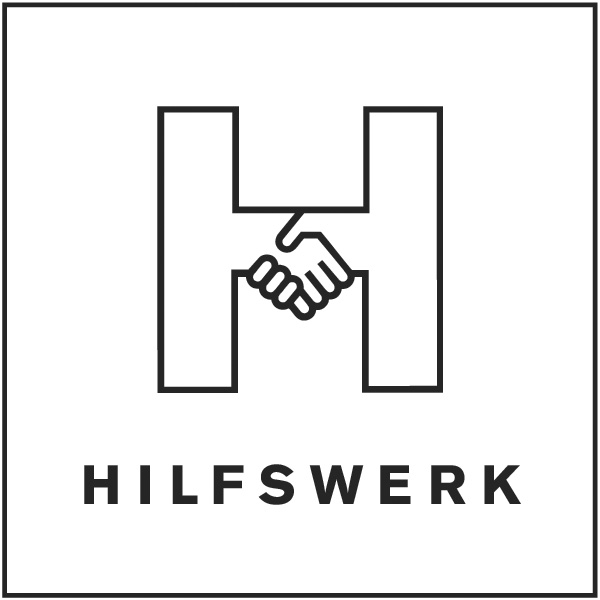 Kindersommer 2023Veranstaltungen:Vorname:Nachname:Alter:Telefonnummer:e-Mail: